О внесении изменений в постановление администрации Соль-Илецкого городского округа от 13.11.2017г.№2977-п «Об утверждении муниципальной программы «Обеспечение деятельности  органов местногосамоуправления муниципального образования Соль-Илецкий городской округ»В соответствии с постановлением администрации муниципального образования Соль-Илецкий городской округ от 26.01.2016г.  № 56-п «Об утверждении порядка разработки, реализации и оценки эффективности муниципальных программ Соль-Илецкого городского округа» постановлением администрации муниципального образования Соль-Илецкий городской округ от 25.02.2016г. №411-п «Об утверждении перечня муниципальных программ муниципального образования Соль-Илецкий городской округ» постановляю:1.Приложение к постановлению администрации Соль-Илецкого городского округа от 13.11.2017г.№2977-п «Об утверждении муниципальной программы «Обеспечение деятельности  органов местногосамоуправления муниципального образования Соль-Илецкий городской округ»изложить в новой редакции.2.Контроль за исполнением настоящего постановления возложить на  заместителя главы администрации городского округа-руководителя аппарата В.М.Немича.3.Постановление   вступает в силу с 01.01.2019г. и подлежит  официальному  опубликованию (обнародованию).Глава муниципального образованияСоль-Илецкий городской округ                                                      А.А.КузьминВерно:Ведущий специалист организационного отдела                                                              Е.В.ТелушкинаРазослано: прокуратуре Соль-Илецкого района, финансовому управлению, администрации Соль-Илецкого городского округаПриложениек постановлению администрации Соль-Илецкого городского округа29.12.2018  № 3010-пМУНИЦИПАЛЬНАЯ ПРОГРАММА«Обеспечение деятельности органовместного самоуправления  муниципальногообразования Соль-Илецкий городской округ»ПАСПОРТМУНИЦИПАЛЬНОЙ ПРОГРАММЫ«Обеспечение деятельности органовместного самоуправления  муниципальногообразования Соль-Илецкий городской округ» (далее - Программа)1. Общая характеристика задач.Администрация Соль-Илецкого городского округа являются органами местного самоуправления, обеспечивающими полное, своевременное и качественное исполнение функций и полномочий муниципального образования Соль-Илецкий городской округ. Системные задачи, решение которых должно осуществляться в рамках реализации муниципальной политики, обозначены в посланиях Президента Российской Федерации Федеральному Собранию Российской Федерации, бюджетных посланиях Президента Российской Федерации, и опираются на стратегиюсоциально-экономического развития  Соль-Илецкого городского округа  до 2030 года, утвержденной постановлением администрации Соль-Илецкого городского округа от 17.10.2016 года N 3112-п.Одним из условий, необходимых для успешного решения задач социально-экономического развития городского округа, является эффективность работы системы муниципального  управления.Управленческая деятельность администрации городского округа включает разнообразный спектр исполняемых полномочий, направленных на создание наиболее благоприятных условий для социально-экономического развития городского округа и лучшей организации деятельности органов местного самоуправления.В рамках реализации управленческой деятельности главы муниципального образования планируется обслуживание протокольных мероприятий, приемов делегаций, в том числе иностранных, а также мероприятий органов местного самоуправления в рамках представительской деятельности, осуществляется размещение официальных делегаций в гостиницах, организуется транспортное обслуживание участников мероприятий, питание, разработка и закупка сувенирной продукции.Назначение и выплата пенсии за выслугу лет муниципальным служащим муниципального образования –это функция муниципального образования.Порядок и условия назначения и выплаты пенсии за выслугу лет муниципальным служащим, а также порядок определения  размера единовременного денежного поощрения в связи с выходом на пенсию за выслугу лет муниципальным служащим Соль-Илецкого городского округа Оренбургской области и условия его выплаты определены Решением Совета депутатов Соль-Илецкого городского округа от 29.10.2015г. №23 «Об утверждении «Положения об установлении пенсии за выслугу лет и выплате единовременного денежного поощрения в связи с выходом на пенсию за выслугу лет муниципальным служащим».Проблема преступности несовершеннолетних приобретает в последнее время все большую остроту и актуальность в связи с усилением целого ряда негативных тенденций в экономической, социально-политической, правовой, культурной, семейно-бытовой и других сферах жизни общества.В причинном комплексе преступности, безнадзорности, беспризорности несовершеннолетних одно из существенных мест занимает проблема семейного неблагополучия, определяемая распадом семей, уклонением родителей от воспитания детей, жестоким обращением с ними. Антиобщественное поведение подростков непосредственно связано с неблагоприятными условиями в семье.В рамках реализации полномочий по организации деятельности комиссии по делам несовершеннолетних и защите их прав осуществляются меры по координации на территории области деятельности органов и учреждений системы профилактики безнадзорности и правонарушений несовершеннолетних. Комиссией по делам несовершеннолетних и защите их прав оказывается методическая помощь, осуществляется информационное обеспечение и контроль за деятельностью городских и территориальных комиссий в соответствии с законодательством Оренбургской области.На улучшение и повышение эффективности деятельности органов местного самоуправления Соль-Илецкого городского округа оказывает влияние материально-техническое и транспортное обеспечение. Материально-техническое и транспортное обеспечение деятельности органов местного самоуправления осуществляют муниципальное казенное учреждение "Отдел материально-технического обеспечения" (далее - МКУ "Отдел МТО") Автомобили используются для предоставления автотранспортных услуг органам органов местного самоуправления муниципального образования для выполнения возложенных на них полномочий. Данные автомобили требуют надлежащего технического содержания, систематического проведения текущего ремонта и обновления. МКУ "Отдел МТО" осуществляет материально-техническое, транспортное и иное обеспечение муниципального образования, хозяйственное и техническое обслуживание инженерных систем, ремонт служебных помещений, обеспечение выполнения санитарных норм и правил противопожарной безопасности, организация охраны и пропускного режима в административных зданиях, находящихся в оперативном управлении МКУ "Отдел МТО».Для ведения бухгалтерского, налогового учета и отчетности создана Муниципальное казенное учреждение  "Центр учета и отчетности муниципального образования Соль-Илецкий городской округ".Муниципальное казенное учреждение  "Центр учета и отчетности муниципального образования Соль-Илецкий городской округ"  предоставляет бухгалтерские услуги десяти учреждениям.	Для решения задач по реализации полномочий в области архивного дела Администрация округа образует в своем составе архивный отдел, выполняющий функции муниципального архива. Основными задачами и функциями архивного отдела являются: Обеспечение сохранности и учет архивных документов, подлежащих постоянному и длительному хранению, в т.ч.:хранение и учет документов, принятых в архивный отдел: представление в установленном порядке учетных данных в Комитет по делам архивов Оренбургской области;проведение мероприятий по созданию оптимальных условий хранения документов и обеспечению их физической сохранности;подготовка, представление администрации и реализация предложений по обеспечению сохранности документов, хранящихся в отделе Приоритеты политики органов местного самоуправления в сфере реализации муниципальной программы.Одним из приоритетных направлений деятельности муниципального образования  является создание системы по раннему выявлению и оказанию помощи семьям и детям, оказавшимся в трудной жизненной ситуации. Для достижения поставленной цели планируются меры по ранней профилактике семейного неблагополучия, организации работы с семьями, находящимися в социально опасном положении (трудной жизненной ситуации), проживающими на территории городского округа. Также планируется обеспечить комплексное межведомственное взаимодействие органов и учреждений системы профилактики безнадзорности и правонарушений несовершеннолетних и повысить их координирующую и контролирующую роль.Возрождение института присяжных заседателей федеральных судов общей юрисдикции предполагает повышение качества расследования уголовных дел, обеспечение независимости, объективности и состязательности уголовного процесса, укрепление судебной власти. Участие в процессе обычных людей должно обеспечить объективный и свежий взгляд на уголовное дело.На улучшение и повышение эффективности деятельности муниципального образования оказывает влияние материально-техническое и транспортное обеспечение. Из чего следует, что функция по содержанию зданий и автотранспорта в техническом исправном состоянии является приоритетной.Целью программы является обеспечение деятельности  администрации муниципального образования Соль-Илецкий городской округ.Для достижения поставленной цели необходимо решение задач по:-координации деятельности администрации муниципального образования Соль-Илецкий городской округ;-организации проведения приемов и обслуживания делегаций и отдельных лиц;-координации деятельности комиссии по делам несовершеннолетних и защите их прав;-своевременному формированию списков кандидатов в присяжные заседатели федеральных судов общей юрисдикции в Российской Федерации;-надлежащему техническому содержанию административно-хозяйственных зданий и автотранспортных средств.-повышению качества бюджетного, бухгалтерского и налогового учета органов местного самоуправления и муниципальных учреждений- по обеспечению архивного отдела помещениями, отвечающими нормативным требованиям обеспечения сохранности документов; его содержание, техническое оснащение, оборудование.- обеспечение бесперебойного  функционирования ПО «АРМ Муниципал» (система «АРМ Муниципал» предназначена для автоматизации процесса ввода, хранения, выгрузки и ведения нормативно-правовых актов муниципальных образований)3. Показатели (индикаторы) муниципальной программыПоказатели (индикаторы) программы с разбивкой по годам реализации программы представлены в  приложение № 1. 4. Перечень основных мероприятий муниципальной программы           Перечень основных мероприятий муниципальной программы предоставлен в Приложении № 2 к Программе.5. Ресурсное обеспечение реализации муниципальной ПрограммыРесурсное обеспечение Программы предоставлены в Приложение №3.Приложение 1к муниципальной программе «Обеспечение деятельности органовместного самоуправления  муниципальногообразования Соль-Илецкий городской округ»Сведенияо показателях (индикаторах) муниципальной программы,«Обеспечение деятельности органов местного самоуправления  муниципальногообразования Соль-Илецкий городской округ»Приложение 2к муниципальной программе «Обеспечение деятельности органовместного самоуправления  муниципальногообразования Соль-Илецкий городской округ»Перечень основных мероприятий муниципальной программы «Обеспечение деятельности органов местного самоуправления  муниципальногообразования Соль-Илецкий городской округ»Приложение 3к муниципальной программе «Обеспечение деятельности органовместного самоуправления  муниципальногообразования Соль-Илецкий городской округ»Ресурсное обеспечение реализации кмуниципальной программе «Обеспечение деятельности органов местного самоуправления  муниципальногообразования Соль-Илецкий городской округ»(тыс. руб.)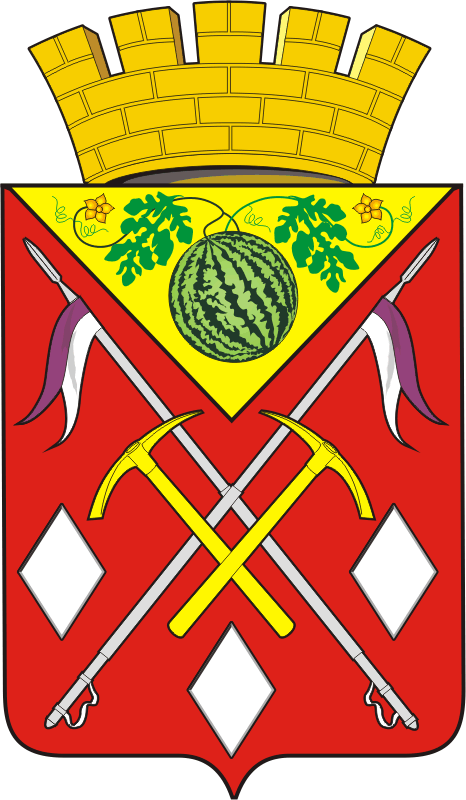 АДМИНИСТРАЦИЯМУНИЦИПАЛЬНОГО ОБРАЗОВАНИЯСОЛЬ-ИЛЕЦКИЙ ГОРОДСКОЙ ОКРУГОРЕНБУРГСКОЙ ОБЛАСТИПОСТАНОВЛЕНИЕ29.12. 2018 № 3010-пОтветственный исполнительПрограммы   Администрации муниципального образования Соль-Илецкий городской округСоисполнители       Программы            отсутствуютУчастники ПрограммыАдминистрации муниципального образования Соль-Илецкий городской округЦели Программы    Обеспечение деятельности  администрации муниципального образования Соль-Илецкий городской округ.Задачи Программы   - координация деятельности администрации муниципального образования Соль-Илецкий городской округ; - организация проведения приемов и обслуживания делегаций и отдельных лиц;- координация деятельности комиссии по делам несовершеннолетних и защите их прав;- надлежащее техническое содержание административно-хозяйственных зданий и автотранспортных средств;- повышение качества бюджетного, бухгалтерского и налогового учета органов местного самоуправления и муниципальныхучреждениях.-Обеспечение сохранности и учет архивных документов, подлежащих постоянному и длительному хранению, в т.ч.:хранение и учет документов, принятых в архивный отдел: проведение мероприятий по созданию оптимальных условий хранения документов и обеспечению их физической сохранности;подготовка, представление администрации и реализация предложений по обеспечению сохранности документов, хранящихся в отделе.-Обеспечение  бесперебойного функционирования ПО «АРМ Муниципал» (система «АРМ Муниципал» предназначена для автоматизации процесса ввода, хранения, выгрузки и ведения нормативно-правовых актов муниципальных образований)Показатели (индикаторы)Программы            -доля  обращений граждан, рассмотренных в установленные сроки, в общем количестве обращений граждан, поступивших в администрацию муниципального образования Соль-Илецкий городской округ;- доля проведенных заседаний комиссий по делам несовершеннолетних и защите их прав в запланированном количестве заседаний комиссий по делам несовершеннолетних и защите их прав;-  своевременное и в полном объеме перечисление пенсий за выслугу лет муниципальным служащим и доплат к пенсиям лицам, замещавшим муниципальные должности- количество мероприятий, организованных для приема и обслуживание  делегаций и отдельных лиц;- содержание (эксплуатация) имущества, находящегося в государственной (муниципальной) собственности- организация и осуществление транспортного обслуживания должностных лиц в случаях, установленных нормативными правовыми актами Российской Федерации органов местного самоуправления;- бесперебойное тепло-, водо-, энергообеспечение, содержание объектов недвижимого имущества в надлежащем санитарном состоянии, безаварийная работа инженерных систем и оборудования;- проведение технического обслуживания и ремонта автотранспортных средств;- выполнение плана ремонтных работ и технического обслуживания транспортных средств;- работы по содержанию транспортных средств;- функционирование ПО «АРМ Муниципал»;- формирование финансовой (бухгалтерской) отчетности бюджетных и автономных учреждений;- формирование бюджетной отчетности  главного распорядителя, распорядителя, получателя бюджетных средств, главного администратора, администратора источников финансирования дефицита бюджета, главного администратора, администратора доходовбюджета;- Организации и содержанию архивного отдела.Сроки и этапы реализации Программы2018-2025 годы; этапы не выделяютсяОбъем бюджетныхассигнованийПрограммы            587320,59 тыс. рублей,(обл. бюдж-6352,28тыс руб.,бюдж гор окр-580968,31тысруб)  в том числе по годам реализации:2018 год – 86393,79292 тыс.руб(обл.бюдж-788,97792тыс руб.,бюдж гор окр-85604,815 тысруб)2019 год –87745,5тыс. руб(обл.бюдж-771,7тыс руб.,бюдж гор окр-86973,8тысруб);2020 год –74935,8тыс. руб(обл.бюдж-798,6тыс руб.,бюдж гор окр-74137,2тысруб);2021год – 67649,1 тыс. руб(обл.бюдж-798,6тыс руб.,бюдж гор окр-66850,5тысруб);2022год – 67649,1 тыс. руб(обл.бюдж-798,6тыс руб.,бюдж гор окр-66850,5тысруб).2023 год – 67649,1тыс. руб(обл.бюдж-798,6тыс руб.,бюдж гор окр-66850,5тысруб);2024 год – 67649,1 тыс. руб(обл.бюдж-798,6тыс руб.,бюдж гор окр-66850,5тысруб);2025 год – 67649,1 тыс. руб(обл.бюдж-798,6тыс руб.,бюдж гор окр-66850,5тысруб).Ожидаемые          результаты           реализации           Программы           эффективное финансово-хозяйственное, организационно-техническое, правовое, документационное, аналитическое, информационное обеспечение исполнения деятельности  администрации муниципального образования Соль-Илецкий городской округ;осуществление полномочий по созданию и организации комиссии по делам несовершеннолетних и защите их прав;повышение качества бухгалтерского обслуживания казенных,  бюджетных и  автономных  учреждениях, передавших функции по ведению бухгалтерского и налогового учета Муниципальному казенному учреждению  "Центр учета и отчетности муниципального образования Соль-Илецкий городской округ";;N п/пНаименование показателя (индикатора)Единица измеренияЗначение показателя (индикатора)Значение показателя (индикатора)Значение показателя (индикатора)Значение показателя (индикатора)Значение показателя (индикатора)Значение показателя (индикатора)Значение показателя (индикатора)Значение показателя (индикатора)Значение показателя (индикатора)Значение показателя (индикатора)Значение показателя (индикатора)N п/пНаименование показателя (индикатора)Единица измерения2018201820182019 г2020 г2021 г2022г2023г2024 г2025г2025г123444567891011111.Доля обращений граждан, рассмотренных в установленные сроки, в общем количестве обращений граждан, поступивших в администрацию муниципального образования Соль-Илецкий городской округ.Процентов1001001001001001001001002.Количество мероприятий, организованных для приемов и обслуживания делегаций и отдельных лицединиц10101010101010103.Доля проведенных заседаний комиссий по делам несовершеннолетних и защите их прав в запланированном количестве заседаний комиссий по делам несовершеннолетних и защите их правпроцентов1001001001001001001001004.Содержание (эксплуатация) имущества, находящегося в государственной (муниципальной) собственностиЧел/дни166161661616616166161661616616166161661616616166165.Организация и осуществление транспортного обслуживания в случаях, установленных нормативными правовыми актами Российской  Федерации  органов местного самоуправленияЧел/дни5580558055805580,05580,05580,055805580,0558055806.Бесперебойное тепло-, водо-, энергообеспечение Содержание объектов недвижимого имущества в надлежащем санитарном состоянии Безаварийная работа инженерных систем и оборудованияпроцентов1001001001001001001001001001007.Выполнение плана ремонтных работ и технического обслуживания транспортных средствпроцентов1001001001001001001001001001008.Работы по содержанию транспортных средств;ед.505050505050505050509.Проведение технического обслуживания и ремонта автотранспортных средствЧас.197619761976199220002000200020002000200010.Формирование финансовой (бухгалтерской) отчетности бюджетных и автономных учрежденийеденицы8484848484848484848411.Формирование бюджетной отчетности  главного распорядителя, распорядителя, получателя бюджетных средств, главного администратора, администратора источников финансирования дефицита бюджета, главного администратора, администратора доходоведеницы848484848484848412Своевременное и в полном объеме перечисление пенсий за выслугу лет муниципальным служащим и доплат к пенсиям лицам, замещавшим муниципальные должностипроцентов10010010010010010010010013Организация и содержание архивного отделапроцентов10010010010010010010010014 Функционирование ПО «АРМ Муниципал»процентов100100100100100100100100N п/пНомер и наименование ведомственной целевой программы, основного мероприятияНомер и наименование ведомственной целевой программы, основного мероприятияОтветственный исполнительСрокСрокОжидаемый конечный результат (краткое описание)Последствия нереализации ведомственной целевой программы, основного мероприятияСвязь с показателями (индикаторами) Программы (подпрограммы)N п/пНомер и наименование ведомственной целевой программы, основного мероприятияНомер и наименование ведомственной целевой программы, основного мероприятияОтветственный исполнительначала реализацииокончания реализацииОжидаемый конечный результат (краткое описание)Последствия нереализации ведомственной целевой программы, основного мероприятияСвязь с показателями (индикаторами) Программы (подпрограммы)1223456781.1.""Обеспечение деятельности  администрации муниципального образования Соль-Илецкий городской округ»»Администрация муниципального образования Соль-Илецкий городской округ20182025эффективное финансово-хозяйственное, организационно-техническое, правовое, документационное, аналитическое, информационное обеспечение исполнения деятельности  муниципального образования;Своевременное и в полном объеме перечисление пенсий за выслугу лет муниципальным служащим и доплат к пенсиям лицам, замещавшим муниципальные должностиснижение эффективности деятельности органов местного самоуправленияДоля контрольных обращений граждан, рассмотренных в установленные сроки, в общем количестве обращений граждан, поступивших в администрацию муниципального образования Соль-Илецкий городской округ 2.2."Обеспечение проведения приемов и обслуживания делегаций и отдельных лиц"Администрация муниципального образования Соль-Илецкий городской округ20182025снижение уровня проводимых мероприятийколичество мероприятий, организованных для приемов делегаций и отдельных лиц.3.3."Осуществление переданных полномочий по созданию и организации деятельности комиссий по делам несовершеннолетних и защите их прав" "20182025исполнение полномочий по организации деятельности комиссий по делам несовершеннолетних и защите их правневыполнение требований нормативных правовых актов Российской Федерации и Оренбургской областидоля проведенных заседаний комиссий по делам несовершеннолетних и защите их прав в запланированном количестве заседаний комиссий по делам несовершеннолетних и защите их прав4.4."Организация административно-хозяйственного, обеспечения органов местного самоуправления"Администрация муниципального образования Соль-Илецкий городской округ20182025обеспечение выполнения санитарных норм и правил противопожарной безопасности;организация охраны и пропускного режима в административных зданиях; за счет содержание транспорта в исправном состоянииснижение эффективности деятельности органов местного самоуправленияСодержание (эксплуатация) имущества, находящегося в государственной (муниципальной) собственности Организация и осуществление транспортного обслуживания в случаях, установленных нормативными правовыми актами Российской  Федерации  органов местного самоуправления Бесперебойное тепло-, водо-, энергообеспечение Содержание объектов недвижимого имущества в надлежащем санитарном состоянии Безаварийная работа инженерных систем и оборудованияВыполнение плана ремонтных работ и технического обслуживания транспортных средствРаботы по содержанию транспортных средств;Проведение технического обслуживания и ремонта автотранспортных средств5.5."Организация и ведение бюджетного, бухгалтерского и налогового учета учреждений "Администрация муниципального образования Соль-Илецкий городской округ20182025повышение  качества бухгалтерского обслуживания казенных,  бюджетных и  автономных  учреждениях, передавших функции по ведению бухгалтерского и налогового учета Учреждению;снижение эффективности деятельности органов местного самоуправленияФормирование финансовой (бухгалтерской) отчетности бюджетных и автономных учрежденийФормирование бюджетной отчетности  главного распорядителя, распорядителя, получателя бюджетных средств, главного администратора, администратора источников финансирования дефицита бюджета, главного администратора, администратора доходов бюджета;№СтатусНаименование муниципальной программы, подпрограммы, ведомственной целевой программы, основного мероприятия, мероприятияГлавный распорядитель бюджетных средствИсточники финансированияОбъёмы финансирования (тыс. руб., в ценах соответствующих годов)Объёмы финансирования (тыс. руб., в ценах соответствующих годов)Объёмы финансирования (тыс. руб., в ценах соответствующих годов)Объёмы финансирования (тыс. руб., в ценах соответствующих годов)Объёмы финансирования (тыс. руб., в ценах соответствующих годов)Объёмы финансирования (тыс. руб., в ценах соответствующих годов)Объёмы финансирования (тыс. руб., в ценах соответствующих годов)Объёмы финансирования (тыс. руб., в ценах соответствующих годов)Объёмы финансирования (тыс. руб., в ценах соответствующих годов)Объёмы финансирования (тыс. руб., в ценах соответствующих годов)Объёмы финансирования (тыс. руб., в ценах соответствующих годов)Ожидаемые результаты в  20 25     году№СтатусНаименование муниципальной программы, подпрограммы, ведомственной целевой программы, основного мероприятия, мероприятияГлавный распорядитель бюджетных средствИсточники финансированияВсего за 2018-2025г.г.В том числе по годам:В том числе по годам:В том числе по годам:В том числе по годам:В том числе по годам:В том числе по годам:В том числе по годам:В том числе по годам:В том числе по годам:В том числе по годам:Ожидаемые результаты в  20 25     году№СтатусНаименование муниципальной программы, подпрограммы, ведомственной целевой программы, основного мероприятия, мероприятияГлавный распорядитель бюджетных средствИсточники финансирования20182018201920202021202220232023202420251234567789101112121314152Муниципальная программа" Обеспечение деятельности органовместного самоуправления  муниципальногообразования Соль-Илецкий городской округ "Всего,в том числе:Администрация муниципального образования Соль-Илецкий городской округВсего,в том числе:587320,5986393,7986393,7987745,574935,867649,167649,167649,167649,167649,167649,1эффективное финансово-хозяйственное, организационно-техническое, правовое, документационное, аналитическое, информационное обеспечение исполнения деятельности  муниципального образования;Своевременное и в полном объеме перечисление пенсий за выслугу лет муниципальным служащим и доплат к пенсиям лицам, замещавшим муниципальные должности2Муниципальная программа" Обеспечение деятельности органовместного самоуправления  муниципальногообразования Соль-Илецкий городской округ "Всего,в том числе:Администрация муниципального образования Соль-Илецкий городской округфедеральный бюджетэффективное финансово-хозяйственное, организационно-техническое, правовое, документационное, аналитическое, информационное обеспечение исполнения деятельности  муниципального образования;Своевременное и в полном объеме перечисление пенсий за выслугу лет муниципальным служащим и доплат к пенсиям лицам, замещавшим муниципальные должности2Муниципальная программа" Обеспечение деятельности органовместного самоуправления  муниципальногообразования Соль-Илецкий городской округ "Всего,в том числе:Администрация муниципального образования Соль-Илецкий городской округобластной бюджет6352,28788,97792788,97792771,7798,6798,6798,6798,6798,6798,6798,6эффективное финансово-хозяйственное, организационно-техническое, правовое, документационное, аналитическое, информационное обеспечение исполнения деятельности  муниципального образования;Своевременное и в полном объеме перечисление пенсий за выслугу лет муниципальным служащим и доплат к пенсиям лицам, замещавшим муниципальные должности2Муниципальная программа" Обеспечение деятельности органовместного самоуправления  муниципальногообразования Соль-Илецкий городской округ "Всего,в том числе:Администрация муниципального образования Соль-Илецкий городской округбюджет городского округа580968,3186504,81586504,81586973,874137,2066850,566850,566850,566850,566850,566850,5эффективное финансово-хозяйственное, организационно-техническое, правовое, документационное, аналитическое, информационное обеспечение исполнения деятельности  муниципального образования;Своевременное и в полном объеме перечисление пенсий за выслугу лет муниципальным служащим и доплат к пенсиям лицам, замещавшим муниципальные должности3Основное мероприятие 1"Обеспечение деятельности  администрации муниципального образования Соль-Илецкий городской округ»Всего,в том числе:Администрация муниципального образования Соль-Илецкий городской округВсего,в том числе:326210,242341,10042341,10047520,643395,038609,338610,338611,338611,338611,338611,33Основное мероприятие 1"Обеспечение деятельности  администрации муниципального образования Соль-Илецкий городской округ»Всего,в том числе:Администрация муниципального образования Соль-Илецкий городской округфедеральный бюджет3Основное мероприятие 1"Обеспечение деятельности  администрации муниципального образования Соль-Илецкий городской округ»Всего,в том числе:Администрация муниципального образования Соль-Илецкий городской округобластной бюджет3Основное мероприятие 1"Обеспечение деятельности  администрации муниципального образования Соль-Илецкий городской округ»Всего,в том числе:Администрация муниципального образования Соль-Илецкий городской округбюджет городского округа326210,242341,10042341,10047520,643395,038609,338610,338611,338611,338611,338611,34Мероприятие 1.1Обеспечение деятельности администрации Соль-Илецкого городского округаВсего,в том числе:Администрация муниципального образования Соль-Илецкий городской округВсего,в том числе:296090,638734,7038734,7043602,839781,134994,434994,434994,434994,434994,434994,44Мероприятие 1.1Обеспечение деятельности администрации Соль-Илецкого городского округаВсего,в том числе:Администрация муниципального образования Соль-Илецкий городской округфедеральный бюджет4Мероприятие 1.1Обеспечение деятельности администрации Соль-Илецкого городского округаВсего,в том числе:Администрация муниципального образования Соль-Илецкий городской округобластной бюджет4Мероприятие 1.1Обеспечение деятельности администрации Соль-Илецкого городского округаВсего,в том числе:Администрация муниципального образования Соль-Илецкий городской округбюджет городского округа296090,638734,7038734,7043602,839781,134994,434994,434994,434994,434994,434994,45Мероприятие 1.2Представление доплат к пенсиям муниципальным служащим органов местного самоуправления муниципального образование Соль-Илецкий городской округВсего,в том числе:Администрация муниципального образования Соль-Илецкий городской округВсего,в том числе:28553,73606,43606,43610,73556,13556,13556,13556,13556,13556,13556,15Мероприятие 1.2Представление доплат к пенсиям муниципальным служащим органов местного самоуправления муниципального образование Соль-Илецкий городской округВсего,в том числе:Администрация муниципального образования Соль-Илецкий городской округфедеральный бюджет5Мероприятие 1.2Представление доплат к пенсиям муниципальным служащим органов местного самоуправления муниципального образование Соль-Илецкий городской округВсего,в том числе:Администрация муниципального образования Соль-Илецкий городской округобластной бюджет5Мероприятие 1.2Представление доплат к пенсиям муниципальным служащим органов местного самоуправления муниципального образование Соль-Илецкий городской округВсего,в том числе:Администрация муниципального образования Соль-Илецкий городской округбюджет городского округа28553,73606,43606,43610,73556,13556,13556,13556,13556,13556,13556,16Мероприятие 1.3"Содержание муниципального   архива "Всего,в том числе:Администрация муниципального образования Соль-Илецкий городской округВсего,в том числе572,300296,346,046,046,046,046,046,046,0Обеспечение архивного отдела помещениями, отвечающими нормативным требованиям обеспечения сохранности документов; его содержание, техническое оснащение, оборудование.Обеспечение архивного отдела помещениями, отвечающими нормативным требованиям обеспечения сохранности документов; его содержание, техническое оснащение, оборудование.Обеспечение архивного отдела помещениями, отвечающими нормативным требованиям обеспечения сохранности документов; его содержание, техническое оснащение, оборудование.6Мероприятие 1.3"Содержание муниципального   архива "Всего,в том числе:Администрация муниципального образования Соль-Илецкий городской округфедеральный бюджетОбеспечение архивного отдела помещениями, отвечающими нормативным требованиям обеспечения сохранности документов; его содержание, техническое оснащение, оборудование.Обеспечение архивного отдела помещениями, отвечающими нормативным требованиям обеспечения сохранности документов; его содержание, техническое оснащение, оборудование.Обеспечение архивного отдела помещениями, отвечающими нормативным требованиям обеспечения сохранности документов; его содержание, техническое оснащение, оборудование.6Мероприятие 1.3"Содержание муниципального   архива "Всего,в том числе:Администрация муниципального образования Соль-Илецкий городской округобластной бюджетбюджет городского округа572,300296,346,046,046,046,046,046,046,0Обеспечение архивного отдела помещениями, отвечающими нормативным требованиям обеспечения сохранности документов; его содержание, техническое оснащение, оборудование.Обеспечение архивного отдела помещениями, отвечающими нормативным требованиям обеспечения сохранности документов; его содержание, техническое оснащение, оборудование.Обеспечение архивного отдела помещениями, отвечающими нормативным требованиям обеспечения сохранности документов; его содержание, техническое оснащение, оборудование.6Мероприятие 1.3"Содержание муниципального   архива "Всего,в том числе:Администрация муниципального образования Соль-Илецкий городской округВР (240)ВР (310)127,7444,60000127,7168,6046,0046,0046,0046,0046,0046,0046,0Обеспечение архивного отдела помещениями, отвечающими нормативным требованиям обеспечения сохранности документов; его содержание, техническое оснащение, оборудование.Обеспечение архивного отдела помещениями, отвечающими нормативным требованиям обеспечения сохранности документов; его содержание, техническое оснащение, оборудование.Обеспечение архивного отдела помещениями, отвечающими нормативным требованиям обеспечения сохранности документов; его содержание, техническое оснащение, оборудование.6Мероприятие 1.3"Содержание муниципального   архива "Всего,в том числе:Администрация муниципального образования Соль-Илецкий городской округВР (240)ВР (310)127,7444,60000127,7168,6046,0046,0046,0046,0046,0046,0046,07Мероприятие 1.4Обеспечение  бесперебойного функционирования ПО «АРМ Муниципал»Всего,в том числе:Администрация муниципального образования Соль-Илецкий городской округВсего,в том числе93,60010,811,812,813,814,814,814,814,87Мероприятие 1.4Обеспечение  бесперебойного функционирования ПО «АРМ Муниципал»Всего,в том числе:Администрация муниципального образования Соль-Илецкий городской округфедеральный бюджет7Мероприятие 1.4Обеспечение  бесперебойного функционирования ПО «АРМ Муниципал»Всего,в том числе:Администрация муниципального образования Соль-Илецкий городской округобластной бюджет7Мероприятие 1.4Обеспечение  бесперебойного функционирования ПО «АРМ Муниципал»Всего,в том числе:Администрация муниципального образования Соль-Илецкий городской округбюджет городского округа93,60010,811,812,813,814,814,814,814,88Основное мероприятие 2" Осуществления переданных полномочий по созданию и организации деятельности комиссий по делам несовершеннолетних и защите их прав" "Всего,в том числе:Администрация муниципального образования Соль-Илецкий городской округВсего,в том числе:6352,28788,97792788,97792771,7798,6798,6798,6798,6798,6798,6798,68Основное мероприятие 2" Осуществления переданных полномочий по созданию и организации деятельности комиссий по делам несовершеннолетних и защите их прав" "Всего,в том числе:Администрация муниципального образования Соль-Илецкий городской округфедеральный бюджет8Основное мероприятие 2" Осуществления переданных полномочий по созданию и организации деятельности комиссий по делам несовершеннолетних и защите их прав" "Всего,в том числе:Администрация муниципального образования Соль-Илецкий городской округобластной бюджет6352,28788,97792788,97792771,7798,6798,6798,6798,6798,6798,6798,68Основное мероприятие 2" Осуществления переданных полномочий по созданию и организации деятельности комиссий по делам несовершеннолетних и защите их прав" "Всего,в том числе:Администрация муниципального образования Соль-Илецкий городской округбюджет городского округа9Основное мероприятие 3"Обеспечение проведения приемов и обслуживания делегаций и отдельных лиц"Всего,в том числе:Администрация муниципального образования Соль-Илецкий городской округВсего,в том числе:130100100300000000Позиционирование муниципального образование Соль-Илецкий городской округПозиционирование муниципального образование Соль-Илецкий городской округПозиционирование муниципального образование Соль-Илецкий городской округПозиционирование муниципального образование Соль-Илецкий городской округ9Основное мероприятие 3"Обеспечение проведения приемов и обслуживания делегаций и отдельных лиц"Всего,в том числе:Администрация муниципального образования Соль-Илецкий городской округфедеральный бюджет9Основное мероприятие 3"Обеспечение проведения приемов и обслуживания делегаций и отдельных лиц"Всего,в том числе:Администрация муниципального образования Соль-Илецкий городской округобластной бюджет9Основное мероприятие 3"Обеспечение проведения приемов и обслуживания делегаций и отдельных лиц"Всего,в том числе:Администрация муниципального образования Соль-Илецкий городской округбюджет городского округа13010010030000000010Основное мероприятие 4"Организация административно-хозяйственного, обеспечения органов местного самоуправления"Всего,в том числе:Администрация муниципального образования Соль-Илецкий городской округВсего,в том числе:191570,733200,933200,930369,823000210002100021000210002100021000обеспечение выполнения санитарных норм и правил противопожарной безопасности;организация охраны и пропускного режима в административных зданиях;  содержание транспорта в исправном состоянииобеспечение выполнения санитарных норм и правил противопожарной безопасности;организация охраны и пропускного режима в административных зданиях;  содержание транспорта в исправном состоянииобеспечение выполнения санитарных норм и правил противопожарной безопасности;организация охраны и пропускного режима в административных зданиях;  содержание транспорта в исправном состоянииобеспечение выполнения санитарных норм и правил противопожарной безопасности;организация охраны и пропускного режима в административных зданиях;  содержание транспорта в исправном состоянииобеспечение выполнения санитарных норм и правил противопожарной безопасности;организация охраны и пропускного режима в административных зданиях;  содержание транспорта в исправном состоянии10Основное мероприятие 4"Организация административно-хозяйственного, обеспечения органов местного самоуправления"Всего,в том числе:Администрация муниципального образования Соль-Илецкий городской округфедеральный бюджетобеспечение выполнения санитарных норм и правил противопожарной безопасности;организация охраны и пропускного режима в административных зданиях;  содержание транспорта в исправном состоянииобеспечение выполнения санитарных норм и правил противопожарной безопасности;организация охраны и пропускного режима в административных зданиях;  содержание транспорта в исправном состоянииобеспечение выполнения санитарных норм и правил противопожарной безопасности;организация охраны и пропускного режима в административных зданиях;  содержание транспорта в исправном состоянииобеспечение выполнения санитарных норм и правил противопожарной безопасности;организация охраны и пропускного режима в административных зданиях;  содержание транспорта в исправном состоянииобеспечение выполнения санитарных норм и правил противопожарной безопасности;организация охраны и пропускного режима в административных зданиях;  содержание транспорта в исправном состоянии10Основное мероприятие 4"Организация административно-хозяйственного, обеспечения органов местного самоуправления"Всего,в том числе:Администрация муниципального образования Соль-Илецкий городской округобластной бюджетобеспечение выполнения санитарных норм и правил противопожарной безопасности;организация охраны и пропускного режима в административных зданиях;  содержание транспорта в исправном состоянииобеспечение выполнения санитарных норм и правил противопожарной безопасности;организация охраны и пропускного режима в административных зданиях;  содержание транспорта в исправном состоянииобеспечение выполнения санитарных норм и правил противопожарной безопасности;организация охраны и пропускного режима в административных зданиях;  содержание транспорта в исправном состоянииобеспечение выполнения санитарных норм и правил противопожарной безопасности;организация охраны и пропускного режима в административных зданиях;  содержание транспорта в исправном состоянииобеспечение выполнения санитарных норм и правил противопожарной безопасности;организация охраны и пропускного режима в административных зданиях;  содержание транспорта в исправном состоянии10Основное мероприятие 4"Организация административно-хозяйственного, обеспечения органов местного самоуправления"Всего,в том числе:Администрация муниципального образования Соль-Илецкий городской округбюджет городского округа191570,733200,933200,930369,823000210002100021000210002100021000обеспечение выполнения санитарных норм и правил противопожарной безопасности;организация охраны и пропускного режима в административных зданиях;  содержание транспорта в исправном состоянииобеспечение выполнения санитарных норм и правил противопожарной безопасности;организация охраны и пропускного режима в административных зданиях;  содержание транспорта в исправном состоянииобеспечение выполнения санитарных норм и правил противопожарной безопасности;организация охраны и пропускного режима в административных зданиях;  содержание транспорта в исправном состоянииобеспечение выполнения санитарных норм и правил противопожарной безопасности;организация охраны и пропускного режима в административных зданиях;  содержание транспорта в исправном состоянииобеспечение выполнения санитарных норм и правил противопожарной безопасности;организация охраны и пропускного режима в административных зданиях;  содержание транспорта в исправном состоянии10Основное мероприятие 4"Организация административно-хозяйственного, обеспечения органов местного самоуправления"Всего,в том числе:Администрация муниципального образования Соль-Илецкий городской округВР (110)ВР (240)ВР(850)ВР (320)153807,137465,1298,5018256,514645,9298,5023397,26972,20023397,26972,20020358,92641,10018358,92641,10018358,92641,10018358,92641,10018358,92641,10018358,92641,10018358,92641,100обеспечение выполнения санитарных норм и правил противопожарной безопасности;организация охраны и пропускного режима в административных зданиях;  содержание транспорта в исправном состоянииобеспечение выполнения санитарных норм и правил противопожарной безопасности;организация охраны и пропускного режима в административных зданиях;  содержание транспорта в исправном состоянииобеспечение выполнения санитарных норм и правил противопожарной безопасности;организация охраны и пропускного режима в административных зданиях;  содержание транспорта в исправном состоянииобеспечение выполнения санитарных норм и правил противопожарной безопасности;организация охраны и пропускного режима в административных зданиях;  содержание транспорта в исправном состоянииобеспечение выполнения санитарных норм и правил противопожарной безопасности;организация охраны и пропускного режима в административных зданиях;  содержание транспорта в исправном состоянии11Основное мероприятие 5"Организация и ведение бюджетного, бухгалтерского и налогового учета  органов местного самоуправления и муниципальных учреждений"Всего,в том числе:Администрация муниципального образования Соль-Илецкий городской округВсего,в том числе:63316,259962,8159053,49053,47800730073007300730073007300повышение  качества бухгалтерского обслуживания казенных,  бюджетных и  автономных  учреждениях, передавших функции по ведению бухгалтерского и налогового учета Учреждению;повышение  качества бухгалтерского обслуживания казенных,  бюджетных и  автономных  учреждениях, передавших функции по ведению бухгалтерского и налогового учета Учреждению;повышение  качества бухгалтерского обслуживания казенных,  бюджетных и  автономных  учреждениях, передавших функции по ведению бухгалтерского и налогового учета Учреждению;повышение  качества бухгалтерского обслуживания казенных,  бюджетных и  автономных  учреждениях, передавших функции по ведению бухгалтерского и налогового учета Учреждению;повышение  качества бухгалтерского обслуживания казенных,  бюджетных и  автономных  учреждениях, передавших функции по ведению бухгалтерского и налогового учета Учреждению;11Основное мероприятие 5"Организация и ведение бюджетного, бухгалтерского и налогового учета  органов местного самоуправления и муниципальных учреждений"Всего,в том числе:Администрация муниципального образования Соль-Илецкий городской округфедеральный бюджетповышение  качества бухгалтерского обслуживания казенных,  бюджетных и  автономных  учреждениях, передавших функции по ведению бухгалтерского и налогового учета Учреждению;повышение  качества бухгалтерского обслуживания казенных,  бюджетных и  автономных  учреждениях, передавших функции по ведению бухгалтерского и налогового учета Учреждению;повышение  качества бухгалтерского обслуживания казенных,  бюджетных и  автономных  учреждениях, передавших функции по ведению бухгалтерского и налогового учета Учреждению;повышение  качества бухгалтерского обслуживания казенных,  бюджетных и  автономных  учреждениях, передавших функции по ведению бухгалтерского и налогового учета Учреждению;повышение  качества бухгалтерского обслуживания казенных,  бюджетных и  автономных  учреждениях, передавших функции по ведению бухгалтерского и налогового учета Учреждению;11Основное мероприятие 5"Организация и ведение бюджетного, бухгалтерского и налогового учета  органов местного самоуправления и муниципальных учреждений"Всего,в том числе:Администрация муниципального образования Соль-Илецкий городской округобластной бюджетповышение  качества бухгалтерского обслуживания казенных,  бюджетных и  автономных  учреждениях, передавших функции по ведению бухгалтерского и налогового учета Учреждению;повышение  качества бухгалтерского обслуживания казенных,  бюджетных и  автономных  учреждениях, передавших функции по ведению бухгалтерского и налогового учета Учреждению;повышение  качества бухгалтерского обслуживания казенных,  бюджетных и  автономных  учреждениях, передавших функции по ведению бухгалтерского и налогового учета Учреждению;повышение  качества бухгалтерского обслуживания казенных,  бюджетных и  автономных  учреждениях, передавших функции по ведению бухгалтерского и налогового учета Учреждению;повышение  качества бухгалтерского обслуживания казенных,  бюджетных и  автономных  учреждениях, передавших функции по ведению бухгалтерского и налогового учета Учреждению;11Основное мероприятие 5"Организация и ведение бюджетного, бухгалтерского и налогового учета  органов местного самоуправления и муниципальных учреждений"Всего,в том числе:Администрация муниципального образования Соль-Илецкий городской округбюджет городского округа63316,259962,8159053,49053,47800730073007300730073007300повышение  качества бухгалтерского обслуживания казенных,  бюджетных и  автономных  учреждениях, передавших функции по ведению бухгалтерского и налогового учета Учреждению;повышение  качества бухгалтерского обслуживания казенных,  бюджетных и  автономных  учреждениях, передавших функции по ведению бухгалтерского и налогового учета Учреждению;повышение  качества бухгалтерского обслуживания казенных,  бюджетных и  автономных  учреждениях, передавших функции по ведению бухгалтерского и налогового учета Учреждению;повышение  качества бухгалтерского обслуживания казенных,  бюджетных и  автономных  учреждениях, передавших функции по ведению бухгалтерского и налогового учета Учреждению;повышение  качества бухгалтерского обслуживания казенных,  бюджетных и  автономных  учреждениях, передавших функции по ведению бухгалтерского и налогового учета Учреждению;11Основное мероприятие 5"Организация и ведение бюджетного, бухгалтерского и налогового учета  органов местного самоуправления и муниципальных учреждений"Всего,в том числе:Администрация муниципального образования Соль-Илецкий городской округВР (110)ВР (240)ВР (850)71527,94948,07,08682,81280,01589626521,089626521,089626521,089626521,089626521,089626521,089626521,0730000730000повышение  качества бухгалтерского обслуживания казенных,  бюджетных и  автономных  учреждениях, передавших функции по ведению бухгалтерского и налогового учета Учреждению;повышение  качества бухгалтерского обслуживания казенных,  бюджетных и  автономных  учреждениях, передавших функции по ведению бухгалтерского и налогового учета Учреждению;повышение  качества бухгалтерского обслуживания казенных,  бюджетных и  автономных  учреждениях, передавших функции по ведению бухгалтерского и налогового учета Учреждению;повышение  качества бухгалтерского обслуживания казенных,  бюджетных и  автономных  учреждениях, передавших функции по ведению бухгалтерского и налогового учета Учреждению;повышение  качества бухгалтерского обслуживания казенных,  бюджетных и  автономных  учреждениях, передавших функции по ведению бухгалтерского и налогового учета Учреждению;